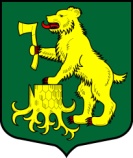 СОВЕТ ДЕПУТАТОВМУНИЦИПАЛЬНОГО ОБРАЗОВАНИЯ ПЧЕВЖИНСКОЕ СЕЛЬСКОЕ ПОСЕЛЕНИЕ
КИРИШСКОГО МУНИЦИПАЛЬНОГО РАЙОНА ЛЕНИНГРАДСКОЙ ОБЛАСТИРЕШЕНИЕО внесении изменений в Положениеоб Администрации муниципального образованияПчевжинское сельское поселениеКиришского муниципального районаЛенинградской областиВ соответствии с Федеральным законом от 06.10.2003 № 131-ФЗ «Об общих принципах организации местного самоуправления в Российской Федерации», Совет депутатов муниципального образования Пчевжинское сельское поселение Киришского муниципального района Ленинградской области РЕШИЛ:1.	Утвердить изменения в Положение об Администрации муниципального образования Пчевжинское сельское поселение Киришского муниципального района Ленинградской области, утвержденное решением Совета депутатов муниципального образования  Пчевжинское сельское поселение Киришского муниципального района Ленинградской области  от 28.11.2011 № 27/129 «Об утверждении Положения об Администрации муниципального образования Пчевжинское сельское поселение Киришского муниципального района  Ленинградской области», согласно приложению.2.	Главе Администрации муниципального образования Пчевжинское сельское поселение Киришского муниципального района Ленинградской области Поподько Х.Х. выступить в качестве заявителя при государственной регистрации и получить свидетельство о государственной регистрации изменений в Положение об Администрации муниципального образования Пчевжинское сельское поселение Киришского муниципального района Ленинградской области. Глава муниципального образованияПчевжинское сельское поселение						           М.В. ЗавьяловаРазослано: в дело – 2, Поподько Х.Х., Комитет финансов, Контрольно-счетная палата, СМИ, прокуратура.Приложение  к решению совета депутатовмуниципального образованияПчевжинское сельское поселение      Киришского муниципального районаЛенинградской области26.06.2017 года № 44/236Измененияв Положение об Администрации муниципального образования Пчевжинское сельское поселение Киришского муниципального района Ленинградской областиДополнить п. 3.3. раздела 3 «Администрация осуществляет следующие полномочия» подпунктом 3.3.42  в следующей редакции:«Осуществление прав и обязанностей концедента, предусмотренные Федеральным законом от 21 июля 2005 г. № 115-ФЗ «О концессионных соглашениях».от 26 июня 2017 годап. Пчевжа№44/236